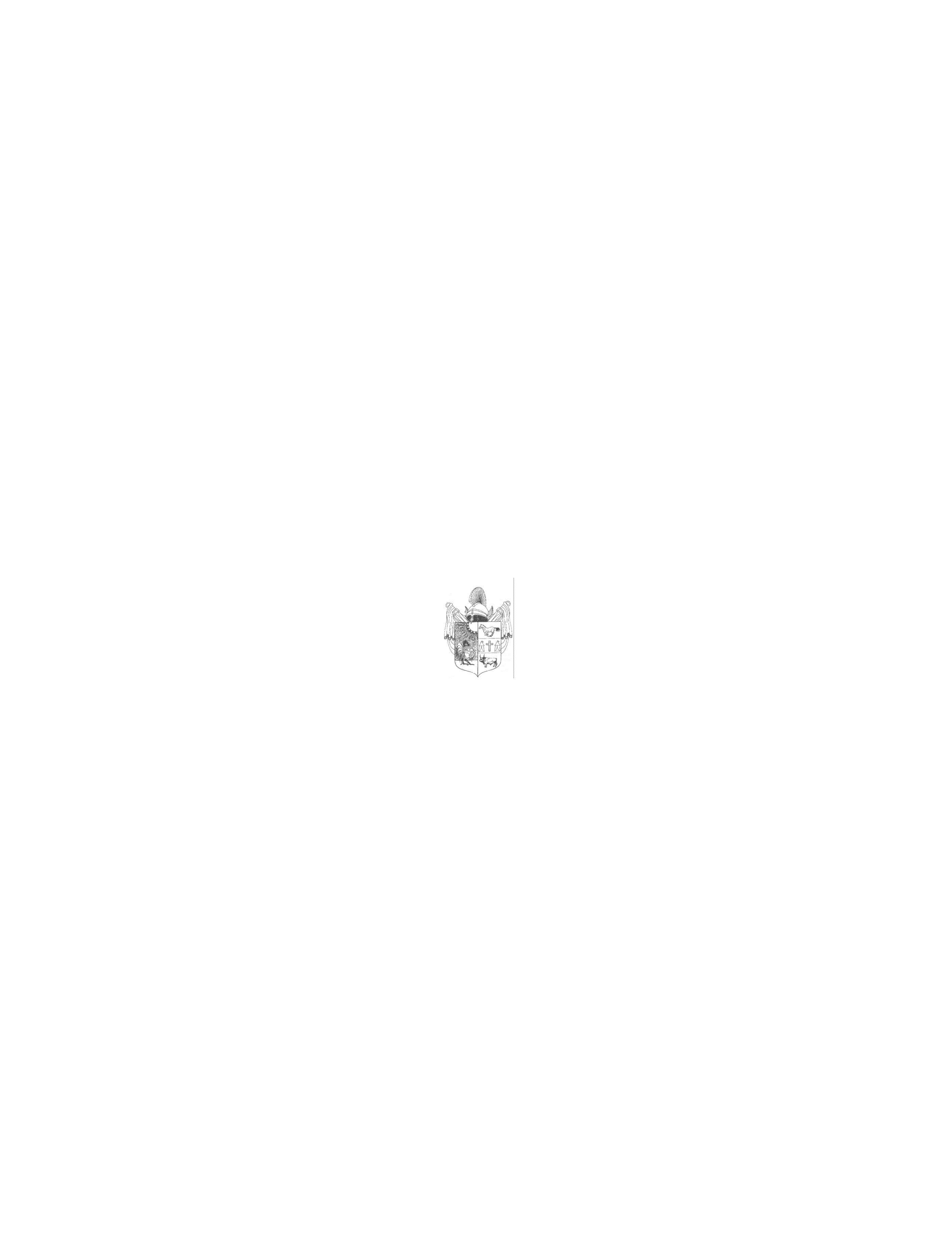 M e g h í v óMagyarország helyi önkormányzatairól szóló 2011. évi CLXXXIX. törvény 44.§- a, valamint Üllés Nagyközségi Önkormányzat Képviselő-testületének a Képviselőtestület  és Szervei Szervezeti és Működési Szabályzatáról  szóló 11/2016.(VIII.30.) önkormányzati rendeletének 10.§-a alapján a képviselő-testület rendkívüli ülését2018. október 31-én, szerdán 9 órára összehívom, az ülésre Önt ezúton tisztelettel meghívom.Az ülés helye: Üllési Polgármesteri Hivatal, Tárgyaló 		            (6794 Üllés, Dorozsmai u. 40.)   Napirendek:Tűzoltóautó beszerzése Zárt ülés: Döntés ipari terület kialakításához szükséges földterületek adásvétele tárgyában Tanácskozási joggal meghívottak: Dr. Borbás Zsuzsanna jegyzőÜ l l é s, 2018. október 30.Nagy Attila Gyula polgármester